Başlama ve Bitiş Tarihi: 17 – 18 Kasım 2018Son Başvuru Tarihi: 14 Kasım 2018, ÇarşambaSistem: 5 Tur Bireysel İsviçre Sistemi. Başhakem teknik toplantıda katılım sayısında tur sayısı ve turnuva şeklini değiştirmeye yetkilidir.Düşünme süresi: 45 dk. + 30 sn. eklemeli tempoKatılım Hakkı: KKTC vatandaşı olup KKSF lisansına sahip 1968 ve önce doğumlular katılabilir.Yarışma yeri: Salamis Bay Conti Otel, MağusaKatılım Ücreti: Yoktur.Başvuru: iletisim@kksf.org veya 223 6133Kurallar: FIDE Satranç kuralları uygulanır.Ödüller: A)       1.Kupa + 500 TL	2.Kupa + 300 TL	3.Kupa + 200 TLB) Kazanılacak Hak: Yarışmayı birinci ve ikinci sırada bitiren sporcular Spor Dairesinin katkı koyması durumunda Türkiye’de yapılacak Emektarlar yarışmasında KKTC’yi temsil etme hakkına sahip olacaklardır. UKD: Turnuva sonuçları Ulusal Kuvvet Derecesi (UKD) hesaplamalarına dâhil edilecektir.Bekleme Süresi: 15 dakika.Yarışmayı tamamlamayan sporcular hiçbir hak ve ödül alamazlar.Eşitlik Bozma: Yarışma sonunda eş puanlı sporcuların derecelerinin belirlenmesi için sırasıyla aşağıdaki eşitlik bozma sistemleri uygulanır; Buchholz-1(alttan), Buchholz-2 (alttan), Sonneborn-Berger, Galibiyet SayısıYarışma sonucunda birinci ile eş puanda iki sporcu varsa aralarında 3+2 tempo ile bir siyah bir beyaz olmak üzere iki maç yapılır. Eşitlik yine bozulmazsa altın puan kuralı uygulanır.Yarışma sonucunda birinci ile eş puanda ikiden fazla sporcu varsa, aralarında 3+2 tempo ile döner turnuva yapılır. Yine eşitlik bozulmazsa iki sporcu arasında altın puan kuralı uygulanır.İtiraz: Yarışmada itiraz kurulu oluşturulmayacak olup, başhakemin kararı kesindir.PROGRAM:Bu yönerge KKSF resmi internet sitesinde yayınlanarak yürürlüğe girer ve tüm dernek, kulüp yetkilileri ve sporcular tarafından okunmuş ve kabul edilmiş sayılır.KKSF Yönetim KuruluKUZEY KIBRIS SATRANÇFEDERASYONU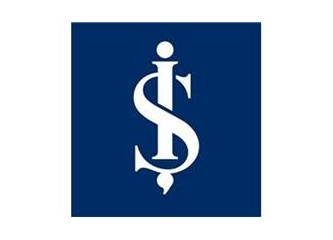 2018 EMEKTARLAR (VETERAN) SATRANÇ ŞAMPİYONASIYÖNERGESİ0392 223 61 33iletisim@kksf.orgwww.kksf.org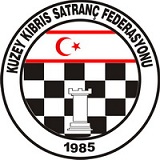 TARİHSAATAÇIKLAMA17.11.2018, Cumartesi14.00-14.15Kayıt Kontrol17.11.2018, Cumartesi14.15-14.30Teknik Toplantı17.11.2018, Cumartesi14.451. tur17.11.2018, Cumartesi17.152. tur18.11.2018, Pazar10.003. tur18.11.2018, Pazar13.454. tur18.11.2018, Pazar16.155. tur18.11.2018, Pazar19.00Ödül Töreni